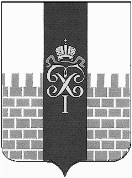 МЕСТНАЯ АДМИНИСТРАЦИЯ МУНИЦИПАЛЬНОГО ОБРАЗОВАНИЯ ГОРОД ПЕТЕРГОФ____________________________________________________________________________ПОСТАНОВЛЕНИЕ 11.02.2022г                                                                                          № 10  	В соответствии с Бюджетным  кодексом  Российской Федерации, Положением о бюджетном процессе в муниципальном образовании  город Петергоф и Постановлением местной администрации муниципального образования город Петергоф  № 150 от 26.09.2013  «Об утверждении  Положения о Порядке разработки, реализации и оценки эффективности муниципальных программ и о Порядке  разработки и реализации  ведомственных целевых программ и планов по непрограммным расходам местного бюджета муниципального образования  г. Петергоф» местная администрация муниципального                      образования город  Петергоф	ПОСТАНОВЛЯЕТ:1. Внести изменения в постановление местной администрации муниципального образования город Петергоф от 25.10.2021 № 129  «Об утверждении ведомственной целевой программы «Осуществление работ в сфере озеленения территории зеленых насаждений общего пользования местного значения муниципального образования» на 2022 год»:                      изложить приложение №1  к постановлению в редакции согласно приложению к настоящему постановлению.2.Приложения к ведомственной целевой программе 1-5, 7, 9-12 оставить без изменений.3.  Постановление вступает  в  силу  с  даты официального опубликования.4.  Контроль за исполнением  настоящего постановления оставляю за собой.      Глава местной администрации      муниципального образования город Петергоф                                           Т.С. ЕгороваПриложение №1к Постановлению МА МО город Петергоф                                                                 от    11.02.2022г     №10                                                                                                                                УтверждаюГлава МА МО город Петергоф                                                                                                         _____________  /Т.С. Егорова / «  11   »     02                   2022 г.ВЕДОМСТВЕННАЯ ЦЕЛЕВАЯ   ПРОГРАММА«Осуществление работ в сфере озеленения территории зеленых насаждений общего пользования местного значения муниципального образования» на 2022 год1. Наименование вопроса местного значения, к которому относится программа:	Осуществление работ в сфере озеленения на территории муниципального образования, включающее:организацию работ по компенсационному озеленению в отношении территорий зеленых насаждений общего пользования местного значения, осуществляемому в соответствии с законом Санкт-Петербурга;содержание, в том числе уборку, территорий зеленых насаждений общего пользования местного значения (включая расположенных на них элементов благоустройства), защиту зеленых насаждений на указанных территориях;проведение паспортизации территорий зеленых насаждений общего пользования местного значения на территории муниципального образования, включая проведение учета зеленых насаждений искусственного происхождения и иных элементов благоустройства, расположенных в границах территорий зеленых насаждений общего пользования местного значения;создание (размещение), переустройство, восстановление и ремонт объектов зеленых насаждений, расположенных на территориях зеленых насаждений общего пользования местного значения.2. Цели и задачи программы:                                                                                                                        - озеленение территории зеленых насаждений общего пользования местного значения с целью удовлетворения потребностей населения города в благоприятных условиях проживания- улучшение экологической обстановки- создание благоприятных условий для отдыха населения.- улучшение эстетического восприятия окружающей среды- воспитание чувства прекрасного и поведения в общественных местах.3. Заказчик программы (ответственный исполнитель): Местная администрация муниципального образования город Петергоф (отдел городского хозяйства)4. Ожидаемые конечные результаты реализации целевой программы: - посадка зеленых насаждений – 65 шт.;- восстановление газонов– 200 кв.м.;- санитарные рубки на территории ЗНОП местного значения – 30 шт.- содержание зеленых насаждений (прополка, подкормка, полив, стрижка и т.д.) на территориях ЗНОП местного значения – 8,6216 га, в том числе уборку, территорий зеленых насаждений общего пользования местного значения – 396 376,0 кв.м.- посадка цветов в ранее установленные вазоны на территориях ЗНОП МЗ и уход – 261 вазон.- посадки цветов на территории ЗНОП местного значения и уход за ними - 16 клумб площадью 529,2  кв. м. кол-во рассады 31 644  шт.-паспортизация территорий ЗНОП местного значения – 3,3082 га-Размещение, содержание и ремонт детского и спортивного оборудования на детских и спортивных площадках–18 площадок.- организация замены песка в детских песочницах (с вывозом и утилизацией непргодного песка) – 11,3 куб.м.-Ремонт и окраска ранее установленных ограждений газонных- 831,4 кв.м.- Содержание, ремонт  и окраска ранее установленных элементов благоустройства- 780,7 кв.м, 92 м/п, 14 кв.м.-Разработка проектно-сметной документации на размещение элементов благоустройства– 1 услуга.-Разработка проектно-сметной документации на восстановление и ремонт объектов зеленых насаждений, рамположенных на ЗНОП м/з – 9371 кв.м .-Выполнение работ по восстановлению  и ремонту объектов зеленых насаждений- 33961кв.м.             5. Сроки реализации целевой программы:  -  I - IV кварталы 2022 года.6. Перечень мероприятий целевой программы, ожидаемые конечные результаты реализации и необходимый объём финансирования:55.Рас5.Расчет стоимости работ по уходу за зелеными насаждениями на территории муниципального образования город Петергоф в 2021 году в рамках содержания территорий зеленых насаждений общего пользования мсетного значениярооолдал555рооллддж5Ра566. Расчет стоимости паспортизации территорий зеленых насаждений общего пользования местного значения.пррроолллГГлавный специалист ОГХ                                     Ж.Н.ЧижраслллоГлавный Главный Главный специалисХГлавный специалист ОГХ                        Ж.Н.ЧижголдРасчет стоимости  на содержание и ремонт детских и спортивных площадок, размещение , ремонт и содержание элементов оборудования на спортивных и детских площадках        Главный специалист ОГХ                                                        Л.Г. ЯрышкинаПриложение №3- 1к Ведомственной целевой программеСписок детских площадок расположенных на ЗНОП местного значенияГлавный специалист ОГХ                                        Л.Г.ЯрышкинаПриложение №3- 2К Ведомственной целевой программеСписок спортивных площадокГлавный специалист  ОГХ                              Л.Г.ЯрышкинаПриложение №4К Ведомственной целевой программеРасчет стоимости на выполнкение работ по организации замены песка в детских песочницах на детских площадкахВедущий специалист ОГХ                                                       А.В.МосинПриложение № 4-1К Ведомственной целевой программе                                                           Список песочниц для заполнения песком  Ведущий специалист ОГХ                                                             А.В. МосинПриложение № 5                                                                                   к Ведомственной целевой программе                                                Расчет стоимости на ремонт и окраску ранее установленных ограждений газонных                     Главный специалист ОГХ	                           Л.Г.Ярышкина		                                    	Приложение №  5-1                                                                                   к Ведомственной целевой программе                                                Перечень адресов по ремонту и окраске ранее установленных ограждений газонных                                     Главный специалист ОГХ	                           Л.Г.ЯрышкинаПриложение № 6к Ведомственной целевой программе                                                Расчет стоимости на содержание, ремонт и окраску ранее                                                             установленных элементов благоустройства.                                           Ведущий специалист ОГХ                   З.Р. Гасанзаде                                                   Приложение № 6-1                         к ведомственной целевой программеПеречень адресов по ремонту и окраске ранее установленных элементов благоустройства                            Главный специалист ОГХ	                Л.Г.Ярышкина	                                    	Приложение № 7                                                                                к Ведомственной целевой программе                                                Расчёт стоимости на оказание услуг по разработке проектно-сметной документации на размещение элементов благоустройства                             Главный специалист ОГХ                   Л.Г.Ярышкина                                                                                                                                                                       Приложение №8                                                                                   к ведомственной целевой программеРасчет стоимости                                                                                                                                                     на оказание услуг по Разработке проектно-сметной документации на                               восстановление и ремонт объектов зеленых насаждений, расположенных на               территории ЗНОП МЗ  по адресу: г. Петергоф, сквер б/н западнее дома №2/18 по Университетскому проспекту (ЗНОП МЗ №40-106-113) .                                Начальник ОГХ                                       Ахметов. И.Н.                                                                                                  Приложение №9                                                                                  к ведомственной целевой программеРасчет стоимости                                                                                                                                                      на выполнение работ по восстановлению и ремонту объектов зеленых насаждений, расположенных на территории  по адресу: г. Петергоф,  Чичеринская д.9 корп.1,корп.2                                                               Начальник ОГХ                                       Ахметов. И.Н.                                                                                                    Приложение №10                                                                                  к ведомственной целевой программеРасчет стоимости                                                                                                                                                   на выполнение работ по восстановлению и ремонту объектов зеленых насаждений, расположенных на территории ЗНОП М/З  по адресу: г.  Петергоф, ул. Халтурина д.15/1, Бобыльская дорога д.29                                 Начальник ОГХ                                       Ахметов. И.Н.                                                                                Приложение №11                                                                    к ведомственной целевой программевыполнение работ по переустройству, восстановлению и ремонту объектов зеленых насаждений  по адресу: г. Петергоф, ул. Юты Бондаровской между домами 13/1,17/1, 17/2                                  Начальник ОГХ                                       Ахметов. И.Н.                                                                                                     Приложение №12                                                                                   к ведомственной целевой программеРасчет восстановительной стоимости  зеленых насаждений при  выполнении работ на территориях ЗНОП М/З по адресам : г.Петергоф, ул.Чичеринская,д.9 копрус 1,корпус 2,    ул.Халтурина,д.15/1,Бобыльская дорога, д.29, ул.Юты Бондаровской между д.13/1,17/1,17/2.                                Начальник ОГХ                                       Ахметов. И.Н.Приложение №13к ведомственной целевой программе.Расчет стоимости услуг по разработке технической документации на проведение                 работ по переустройству, восстановлению и ремонту ЗНОП МЗ  территории                         муниципального образования город Петергоф.Начальник ОГХ                                                Ахметов. И.Н.верО внесении изменений в постановление местной                                 администрации муниципального образования город Петергоф от 25.10.2021 № 129  «Об утверждении ведомственной целевой программы «Осуществление работ в сфере озеленения                 территории зеленых насаждений общего пользования местного значения муниципального образования» на 2022 год»№п/пНаименование мероприятияОжидаемые        конечные результатыОжидаемые        конечные результатыСрок исполнения мероприятияНеобходимый объём финансирования(тыс.руб.)Прим.№п/пНаименование мероприятияЕд. изм.Кол-воСрок исполнения мероприятияНеобходимый объём финансирования(тыс.руб.)Прим.1Организация работ по компенсационному озеленениюшт.65II- IV квартал 480,42Восстановление газоновкв. м.200II-III квартал114,03Проведение санитарных рубок, а также удаление аварийных, больных деревьев и кустарников шт.30I- IV квартал201,54Посадка цветов и уход за нимивазон261II-IV квартал 2 151,44Посадка цветов и уход за нимиклумба16II-IV квартал 2 151,44Посадка цветов и уход за нимикв. м.529,2II-IV квартал 2 151,44Посадка цветов и уход за нимишт. цветов31 644II-IV квартал 2 151,45Паспортизация территорий зеленых насаждений общего пользования местного значения, включая проведение учета зеленых насаждений искусственного происхождения и иных элементов благоустройства.га3,3082II-IVквартал248,26Содержание территорий зеленых насаждений общего пользования местного значения, в т.ч. защита зеленых насажденийга8,6216II-IVквартал1 821,47Уборка территорий зеленых насаждений общего пользования местного значениякв. м.396376,0I-IV квартал11 711,98Размещение, содержание и ремонт детских и спортивных площадок, включая ремонт расположенных на них элементов благоустройствашт.18I-IV квартал726,39Организация замены песка в детских песочницах на детских площадках куб. м.11,3IIквартал85,410Ремонт и окраска ранее установленных ограждений газонных кв.м.831,4II-III квартал856,011Содержание, ремонт и окраска ранее установленных элементов благоустройствакв.м.780,7II-III квартал    425,911Содержание, ремонт и окраска ранее установленных элементов благоустройствап/м92II-III квартал    425,911Содержание, ремонт и окраска ранее установленных элементов благоустройствакв.м.14II-III квартал    425,911Содержание, ремонт и окраска ранее установленных элементов благоустройствауслуга1II-III квартал    425,912Разработка проектно-сметной документации на размещение элементов благоустройства услуга1I-IV квартал220,013Разработка проектно-сметной документации на восстановление и ремонт объектов зеленых насаждений, расположенных на территории ЗНОП МЗ  по адресу: г. Петергоф, сквер б/н западнее дома №2/18 по Университетскому проспекту (ЗНОП МЗ №40-106-113) усл.11-4 квартал.780,014Выполнение работ по восстановлению и ремонту объектов зеленых насаждений, расположенных на территории  по адресу: г.Петергоф,  Чичеринская д.9 корп.1,корп.2                               кв.м4448,02-4 квартал8 405,615Выполнение работ по восстановлению и ремонту объектов зеленых насаждений, расположенных на территории ЗНОП МЗ  по адресу: г.  Петергоф, ул. Халтурина д.15/1, Бобыльская дорога д.29Кв.м4923,02-4 квартал5 787,916Переустройство, восстановление и ремонт объектов зеленых насаждений по адресу: г. Петергоф, ул. Юты Бондаровской между домами 13/1,17/1, 17/2 (Берёзовая роща)кв. м24 590,01-3 кв.34 460,417Восстановительная стоимость зелёных насаждений при благоустройстве территории по адресам: г. Петергоф,  Чичеринская д.9 корп.1,корп.2; ул. Халтурина д.15/1, Бобыльская дорога д.59;  ул.Юты Бондаровской между домами 13/1,17/1, 17/2усл.31-3 кв.212,018Оказание услуг по разработке технической документации на проведение работ по благоустройству территории расположенных на территории муниципального образования город Петергоф.усл31-3 кв.330,0Итого:69 018,3Приложение № 1Приложение № 1Приложение № 1к ведомственной целевой программек ведомственной целевой программек ведомственной целевой программек ведомственной целевой программек ведомственной целевой программек ведомственной целевой программек ведомственной целевой программек ведомственной целевой программек ведомственной целевой программек ведомственной целевой программек ведомственной целевой программеСметный расчет (общий)Сметный расчет (общий)Сметный расчет (общий)Сметный расчет (общий)Сметный расчет (общий)Сметный расчет (общий)Сметный расчет (общий)Сметный расчет (общий)Сметный расчет (общий)Сметный расчет (общий)Сметный расчет (общий)Сметный расчет (общий)1. Расчет стоимости  работ  по посадке зеленых насаждений на территории зеленых насаждений общего пользования местного значения.1. Расчет стоимости  работ  по посадке зеленых насаждений на территории зеленых насаждений общего пользования местного значения.1. Расчет стоимости  работ  по посадке зеленых насаждений на территории зеленых насаждений общего пользования местного значения.1. Расчет стоимости  работ  по посадке зеленых насаждений на территории зеленых насаждений общего пользования местного значения.1. Расчет стоимости  работ  по посадке зеленых насаждений на территории зеленых насаждений общего пользования местного значения.1. Расчет стоимости  работ  по посадке зеленых насаждений на территории зеленых насаждений общего пользования местного значения.1. Расчет стоимости  работ  по посадке зеленых насаждений на территории зеленых насаждений общего пользования местного значения.1. Расчет стоимости  работ  по посадке зеленых насаждений на территории зеленых насаждений общего пользования местного значения.1. Расчет стоимости  работ  по посадке зеленых насаждений на территории зеленых насаждений общего пользования местного значения.1. Расчет стоимости  работ  по посадке зеленых насаждений на территории зеленых насаждений общего пользования местного значения.1. Расчет стоимости  работ  по посадке зеленых насаждений на территории зеленых насаждений общего пользования местного значения.1. Расчет стоимости  работ  по посадке зеленых насаждений на территории зеленых насаждений общего пользования местного значения.1. Расчет стоимости  работ  по посадке зеленых насаждений на территории зеленых насаждений общего пользования местного значения.1. Расчет стоимости  работ  по посадке зеленых насаждений на территории зеленых насаждений общего пользования местного значения.1. Расчет стоимости  работ  по посадке зеленых насаждений на территории зеленых насаждений общего пользования местного значения.1. Расчет стоимости  работ  по посадке зеленых насаждений на территории зеленых насаждений общего пользования местного значения.1. Расчет стоимости  работ  по посадке зеленых насаждений на территории зеленых насаждений общего пользования местного значения.1. Расчет стоимости  работ  по посадке зеленых насаждений на территории зеленых насаждений общего пользования местного значения.1. Расчет стоимости  работ  по посадке зеленых насаждений на территории зеленых насаждений общего пользования местного значения.1. Расчет стоимости  работ  по посадке зеленых насаждений на территории зеленых насаждений общего пользования местного значения.1. Расчет стоимости  работ  по посадке зеленых насаждений на территории зеленых насаждений общего пользования местного значения.1. Расчет стоимости  работ  по посадке зеленых насаждений на территории зеленых насаждений общего пользования местного значения.Планируемый  объем затрат /количество единиц ЗН на 2022 годПланируемый  объем затрат /количество единиц ЗН на 2022 годПланируемый  объем затрат /количество единиц ЗН на 2022 годСредняя цена, руб. за единицу ЗН 2022 г. с учетом ИПЦ 4 %Средняя цена, руб. за единицу ЗН 2022 г. с учетом ИПЦ 4 %Средняя цена, руб. за единицу ЗН 2022 г. с учетом ИПЦ 4 %Средняя цена, руб. за единицу ЗН 2022 г. с учетом ИПЦ 4 %Средняя цена, руб. за единицу ЗН 2022 г. с учетом ИПЦ 4 %Средняя цена, руб. за единицу ЗН 2022 г. с учетом ИПЦ 4 %Общая стоимость работ, руб.Общая стоимость работ, руб.Планируемый  объем затрат /количество единиц ЗН на 2022 годПланируемый  объем затрат /количество единиц ЗН на 2022 годПланируемый  объем затрат /количество единиц ЗН на 2022 годСредняя цена, руб. за единицу ЗН 2022 г. с учетом ИПЦ 4 %Средняя цена, руб. за единицу ЗН 2022 г. с учетом ИПЦ 4 %Средняя цена, руб. за единицу ЗН 2022 г. с учетом ИПЦ 4 %Средняя цена, руб. за единицу ЗН 2022 г. с учетом ИПЦ 4 %Средняя цена, руб. за единицу ЗН 2022 г. с учетом ИПЦ 4 %Средняя цена, руб. за единицу ЗН 2022 г. с учетом ИПЦ 4 %Общая стоимость работ, руб.Общая стоимость работ, руб.Планируемый  объем затрат /количество единиц ЗН на 2022 годПланируемый  объем затрат /количество единиц ЗН на 2022 годПланируемый  объем затрат /количество единиц ЗН на 2022 годСредняя цена, руб. за единицу ЗН 2022 г. с учетом ИПЦ 4 %Средняя цена, руб. за единицу ЗН 2022 г. с учетом ИПЦ 4 %Средняя цена, руб. за единицу ЗН 2022 г. с учетом ИПЦ 4 %Средняя цена, руб. за единицу ЗН 2022 г. с учетом ИПЦ 4 %Средняя цена, руб. за единицу ЗН 2022 г. с учетом ИПЦ 4 %Средняя цена, руб. за единицу ЗН 2022 г. с учетом ИПЦ 4 %Общая стоимость работ, руб.Общая стоимость работ, руб.6565657 389,757 389,757 389,757 389,757 389,757 389,75480 333,75480 333,752. Расчет стоимости  работ  по организации работ по восстановлению газонов  на территории зеленых насаждений общего пользования местного значения.2. Расчет стоимости  работ  по организации работ по восстановлению газонов  на территории зеленых насаждений общего пользования местного значения.2. Расчет стоимости  работ  по организации работ по восстановлению газонов  на территории зеленых насаждений общего пользования местного значения.2. Расчет стоимости  работ  по организации работ по восстановлению газонов  на территории зеленых насаждений общего пользования местного значения.2. Расчет стоимости  работ  по организации работ по восстановлению газонов  на территории зеленых насаждений общего пользования местного значения.2. Расчет стоимости  работ  по организации работ по восстановлению газонов  на территории зеленых насаждений общего пользования местного значения.2. Расчет стоимости  работ  по организации работ по восстановлению газонов  на территории зеленых насаждений общего пользования местного значения.2. Расчет стоимости  работ  по организации работ по восстановлению газонов  на территории зеленых насаждений общего пользования местного значения.2. Расчет стоимости  работ  по организации работ по восстановлению газонов  на территории зеленых насаждений общего пользования местного значения.2. Расчет стоимости  работ  по организации работ по восстановлению газонов  на территории зеленых насаждений общего пользования местного значения.2. Расчет стоимости  работ  по организации работ по восстановлению газонов  на территории зеленых насаждений общего пользования местного значения.2. Расчет стоимости  работ  по организации работ по восстановлению газонов  на территории зеленых насаждений общего пользования местного значения.2. Расчет стоимости  работ  по организации работ по восстановлению газонов  на территории зеленых насаждений общего пользования местного значения.2. Расчет стоимости  работ  по организации работ по восстановлению газонов  на территории зеленых насаждений общего пользования местного значения.2. Расчет стоимости  работ  по организации работ по восстановлению газонов  на территории зеленых насаждений общего пользования местного значения.2. Расчет стоимости  работ  по организации работ по восстановлению газонов  на территории зеленых насаждений общего пользования местного значения.2. Расчет стоимости  работ  по организации работ по восстановлению газонов  на территории зеленых насаждений общего пользования местного значения.2. Расчет стоимости  работ  по организации работ по восстановлению газонов  на территории зеленых насаждений общего пользования местного значения.2. Расчет стоимости  работ  по организации работ по восстановлению газонов  на территории зеленых насаждений общего пользования местного значения.2. Расчет стоимости  работ  по организации работ по восстановлению газонов  на территории зеленых насаждений общего пользования местного значения.2. Расчет стоимости  работ  по организации работ по восстановлению газонов  на территории зеленых насаждений общего пользования местного значения.2. Расчет стоимости  работ  по организации работ по восстановлению газонов  на территории зеленых насаждений общего пользования местного значения.Планируемый  объем затрат в кв.м. на 2022 годПланируемый  объем затрат в кв.м. на 2022 годПланируемый  объем затрат в кв.м. на 2022 годСредняя цена, руб. за единицу ЗНСредняя цена, руб. за единицу ЗНСредняя цена, руб. за единицу ЗНСредняя цена, руб. за единицу ЗНСредняя цена, руб. за единицу ЗНСредняя цена, руб. за единицу ЗНОбщая стоимость работ, руб.Общая стоимость работ, руб.Планируемый  объем затрат в кв.м. на 2022 годПланируемый  объем затрат в кв.м. на 2022 годПланируемый  объем затрат в кв.м. на 2022 годСредняя цена, руб. за единицу ЗНСредняя цена, руб. за единицу ЗНСредняя цена, руб. за единицу ЗНСредняя цена, руб. за единицу ЗНСредняя цена, руб. за единицу ЗНСредняя цена, руб. за единицу ЗНОбщая стоимость работ, руб.Общая стоимость работ, руб.200200200569,97569,97569,97569,97569,97569,97113 994,00113 994,003. Расчет стоимости работ  по проведению санитарных рубок, а также удаление аварийных, больных деревьев и кустарников на территории зеленых насаждений общего пользования местного значения.3. Расчет стоимости работ  по проведению санитарных рубок, а также удаление аварийных, больных деревьев и кустарников на территории зеленых насаждений общего пользования местного значения.3. Расчет стоимости работ  по проведению санитарных рубок, а также удаление аварийных, больных деревьев и кустарников на территории зеленых насаждений общего пользования местного значения.3. Расчет стоимости работ  по проведению санитарных рубок, а также удаление аварийных, больных деревьев и кустарников на территории зеленых насаждений общего пользования местного значения.3. Расчет стоимости работ  по проведению санитарных рубок, а также удаление аварийных, больных деревьев и кустарников на территории зеленых насаждений общего пользования местного значения.3. Расчет стоимости работ  по проведению санитарных рубок, а также удаление аварийных, больных деревьев и кустарников на территории зеленых насаждений общего пользования местного значения.3. Расчет стоимости работ  по проведению санитарных рубок, а также удаление аварийных, больных деревьев и кустарников на территории зеленых насаждений общего пользования местного значения.3. Расчет стоимости работ  по проведению санитарных рубок, а также удаление аварийных, больных деревьев и кустарников на территории зеленых насаждений общего пользования местного значения.3. Расчет стоимости работ  по проведению санитарных рубок, а также удаление аварийных, больных деревьев и кустарников на территории зеленых насаждений общего пользования местного значения.3. Расчет стоимости работ  по проведению санитарных рубок, а также удаление аварийных, больных деревьев и кустарников на территории зеленых насаждений общего пользования местного значения.3. Расчет стоимости работ  по проведению санитарных рубок, а также удаление аварийных, больных деревьев и кустарников на территории зеленых насаждений общего пользования местного значения.3. Расчет стоимости работ  по проведению санитарных рубок, а также удаление аварийных, больных деревьев и кустарников на территории зеленых насаждений общего пользования местного значения.3. Расчет стоимости работ  по проведению санитарных рубок, а также удаление аварийных, больных деревьев и кустарников на территории зеленых насаждений общего пользования местного значения.3. Расчет стоимости работ  по проведению санитарных рубок, а также удаление аварийных, больных деревьев и кустарников на территории зеленых насаждений общего пользования местного значения.3. Расчет стоимости работ  по проведению санитарных рубок, а также удаление аварийных, больных деревьев и кустарников на территории зеленых насаждений общего пользования местного значения.3. Расчет стоимости работ  по проведению санитарных рубок, а также удаление аварийных, больных деревьев и кустарников на территории зеленых насаждений общего пользования местного значения.3. Расчет стоимости работ  по проведению санитарных рубок, а также удаление аварийных, больных деревьев и кустарников на территории зеленых насаждений общего пользования местного значения.3. Расчет стоимости работ  по проведению санитарных рубок, а также удаление аварийных, больных деревьев и кустарников на территории зеленых насаждений общего пользования местного значения.3. Расчет стоимости работ  по проведению санитарных рубок, а также удаление аварийных, больных деревьев и кустарников на территории зеленых насаждений общего пользования местного значения.3. Расчет стоимости работ  по проведению санитарных рубок, а также удаление аварийных, больных деревьев и кустарников на территории зеленых насаждений общего пользования местного значения.3. Расчет стоимости работ  по проведению санитарных рубок, а также удаление аварийных, больных деревьев и кустарников на территории зеленых насаждений общего пользования местного значения.3. Расчет стоимости работ  по проведению санитарных рубок, а также удаление аварийных, больных деревьев и кустарников на территории зеленых насаждений общего пользования местного значения.Планируемый  объем, ед. на 2022 годПланируемый  объем, ед. на 2022 годПланируемый  объем, ед. на 2022 годСредняя цена, руб. за единицу ЗН 2022 г. Средняя цена, руб. за единицу ЗН 2022 г. Средняя цена, руб. за единицу ЗН 2022 г. Средняя цена, руб. за единицу ЗН 2022 г. Средняя цена, руб. за единицу ЗН 2022 г. Средняя цена, руб. за единицу ЗН 2022 г. Общая стоимость работ, руб.Общая стоимость работ, руб.Планируемый  объем, ед. на 2022 годПланируемый  объем, ед. на 2022 годПланируемый  объем, ед. на 2022 годСредняя цена, руб. за единицу ЗН 2022 г. Средняя цена, руб. за единицу ЗН 2022 г. Средняя цена, руб. за единицу ЗН 2022 г. Средняя цена, руб. за единицу ЗН 2022 г. Средняя цена, руб. за единицу ЗН 2022 г. Средняя цена, руб. за единицу ЗН 2022 г. Общая стоимость работ, руб.Общая стоимость работ, руб.3030306 716,676 716,676 716,676 716,676 716,676 716,67201 500,00201 500,004.Расчет стоимости работ по посадке цветов и уходу за ними.4.Расчет стоимости работ по посадке цветов и уходу за ними.4.Расчет стоимости работ по посадке цветов и уходу за ними.4.Расчет стоимости работ по посадке цветов и уходу за ними.4.Расчет стоимости работ по посадке цветов и уходу за ними.4.Расчет стоимости работ по посадке цветов и уходу за ними.4.Расчет стоимости работ по посадке цветов и уходу за ними.4.Расчет стоимости работ по посадке цветов и уходу за ними.4.Расчет стоимости работ по посадке цветов и уходу за ними.4.Расчет стоимости работ по посадке цветов и уходу за ними.4.Расчет стоимости работ по посадке цветов и уходу за ними.4.Расчет стоимости работ по посадке цветов и уходу за ними.4.Расчет стоимости работ по посадке цветов и уходу за ними.Наименование работНаименование работНаименование работНаименование работНаименование работНаименование работНаименование работКоличествоКоличествоКоличествоОбщая стоимость работ, руб.Наименование работНаименование работНаименование работНаименование работНаименование работНаименование работНаименование работКоличествоКоличествоКоличествоОбщая стоимость работ, руб.Посадка цветов в ранее установленные вазоны на территории МО  и уход.Посадка цветов в ранее установленные вазоны на территории МО  и уход.Посадка цветов в ранее установленные вазоны на территории МО  и уход.Посадка цветов в ранее установленные вазоны на территории МО  и уход.Посадка цветов в ранее установленные вазоны на территории МО  и уход.Посадка цветов в ранее установленные вазоны на территории МО  и уход.Посадка цветов в ранее установленные вазоны на территории МО  и уход.261 вазон261 вазон261 вазон351 427,20Посадка цветов в ранее установленные вазоны на территории МО  и уход.Посадка цветов в ранее установленные вазоны на территории МО  и уход.Посадка цветов в ранее установленные вазоны на территории МО  и уход.Посадка цветов в ранее установленные вазоны на территории МО  и уход.Посадка цветов в ранее установленные вазоны на территории МО  и уход.Посадка цветов в ранее установленные вазоны на территории МО  и уход.Посадка цветов в ранее установленные вазоны на территории МО  и уход.261 вазон261 вазон261 вазон351 427,20Уход за цветами в вазонах.Уход за цветами в вазонах.Уход за цветами в вазонах.Уход за цветами в вазонах.Уход за цветами в вазонах.Уход за цветами в вазонах.Уход за цветами в вазонах.261 вазон261 вазон261 вазон44 761,20Посадка цветов на территории зеленых насаждений общего пользования местного значения.Посадка цветов на территории зеленых насаждений общего пользования местного значения.Посадка цветов на территории зеленых насаждений общего пользования местного значения.Посадка цветов на территории зеленых насаждений общего пользования местного значения.Посадка цветов на территории зеленых насаждений общего пользования местного значения.Посадка цветов на территории зеленых насаждений общего пользования местного значения.Посадка цветов на территории зеленых насаждений общего пользования местного значения.16 клумб,
31 644 шт. рассады16 клумб,
31 644 шт. рассады16 клумб,
31 644 шт. рассады1  495 144,8Посадка цветов на территории зеленых насаждений общего пользования местного значения.Посадка цветов на территории зеленых насаждений общего пользования местного значения.Посадка цветов на территории зеленых насаждений общего пользования местного значения.Посадка цветов на территории зеленых насаждений общего пользования местного значения.Посадка цветов на территории зеленых насаждений общего пользования местного значения.Посадка цветов на территории зеленых насаждений общего пользования местного значения.Посадка цветов на территории зеленых насаждений общего пользования местного значения.16 клумб,
31 644 шт. рассады16 клумб,
31 644 шт. рассады16 клумб,
31 644 шт. рассады1  495 144,8Посадка цветов на территории зеленых насаждений общего пользования местного значения.Посадка цветов на территории зеленых насаждений общего пользования местного значения.Посадка цветов на территории зеленых насаждений общего пользования местного значения.Посадка цветов на территории зеленых насаждений общего пользования местного значения.Посадка цветов на территории зеленых насаждений общего пользования местного значения.Посадка цветов на территории зеленых насаждений общего пользования местного значения.Посадка цветов на территории зеленых насаждений общего пользования местного значения.16 клумб,
31 644 шт. рассады16 клумб,
31 644 шт. рассады16 клумб,
31 644 шт. рассады1  495 144,8Уход за цветамиУход за цветамиУход за цветамиУход за цветамиУход за цветамиУход за цветамиУход за цветами16 клумб529,2 кв.м.16 клумб529,2 кв.м.16 клумб529,2 кв.м.260017,20Итого:Итого:Итого:Итого:Итого:Итого:Итого:Итого:Итого:Итого:Итого:Итого:Итого:Итого:2151350,40лПланируемый объем затрат на 2022 год, гальСреСредняя цена, руб. за га.Общая стоимость работ,руб.8,           8,62162            211250,001821313            1821313,00ПППланируемый объем, га на 2022 годОбОбщая стоимость работ, руб.33,3082248200248200,00Приложение № 1-1Приложение № 1-1Приложение № 1-1Приложение № 1-1 к ведомственной целевой программе к ведомственной целевой программе               Адресная программа по компенсационному озелененю на 2022 год               Адресная программа по компенсационному озелененю на 2022 год               Адресная программа по компенсационному озелененю на 2022 год№ п/пАдрес посадки зеленых насажденийПорода зеленых насажденийКоличество, шт.1ул. Юты Бондаровской, д.19 корп.1, 2ива шаровидная22ул. Суворовская, д.13 у д.пл.липа кустовая253ул. Озерковая, скверлипа14ул. Озерковая, д.45липа15ул. Озерковая, д. 53 корп.2рябина26ул. Ботаническая, д.18 корп.2ива шаровидная17ул. Аврова, д.11а, 11Липа28ул. Озерковая, д.11Липа39ул. Чичеринская, д.3 корп.1ива шаровидная110ул. Константиновская, д.6ива шаровидная111ул. Разводная, д.31рябина112ул. Разводная, д.25Липа113ул. Дашкевича, д.9аЛипа114ул. Чебышевская, д. 2/13ива шаровидная115ул. Никольская, д.4Липа216ул. Озерковая, д.51 корп.2ива шаровидная217ул. Озерковая, д. 51 корп.1рябина118ул. Озерковая, д.53 корп.1Липа219ул. Аврова, д.13Липа420ул. Озерковая, скверива шаровидная821ул. Жарновецкого, д.6Липа222ул. Ропшинское шоссе, д.7Липа1ИтогоИтого65 Главный специалист ОГХ                                        Чиж Ж.Н. Главный специалист ОГХ                                        Чиж Ж.Н. Главный специалист ОГХ                                        Чиж Ж.Н.Приложение № 1-2к ведомственной целевой программек ведомственной целевой программек ведомственной целевой программек ведомственной целевой программек ведомственной целевой программек ведомственной целевой программек ведомственной целевой программек ведомственной целевой программеВазоны, установленные на территории зеленых насаждений общего пользования местного значенияВазоны, установленные на территории зеленых насаждений общего пользования местного значенияВазоны, установленные на территории зеленых насаждений общего пользования местного значенияВазоны, установленные на территории зеленых насаждений общего пользования местного значения№ п/пАдресАдресКоличество, шт.1ул. Аврова, д.10,12 территория ЗНОП МЗул. Аврова, д.10,12 территория ЗНОП МЗ22ул. Зверинская, д.11 территория ЗНОП МЗ43Бобыльская дорога, д.57 территория ЗНОП МЗБобыльская дорога, д.57 территория ЗНОП МЗ114Бобыльская дорога ул., д. 63 территория ЗНОП МЗБобыльская дорога ул., д. 63 территория ЗНОП МЗ25Суворовская ул., д. 3/5 кв.7  Суворовская ул., д. 3/5 кв.7  86Суворовская ул., д.3, корп.4,5,6,7,8 зона отдыхаСуворовская ул., д.3, корп.4,5,6,7,8 зона отдыха67Суворовская  ул., д.3/11Суворовская  ул., д.3/1168Бобыльская дорога, д.57 территория ЗНОП МЗБобыльская дорога, д.57 территория ЗНОП МЗ19Бульвар Разведчика, д.8 корп.2 территория ЗНОП МЗБульвар Разведчика, д.8 корп.2 территория ЗНОП МЗ510Бульвар  Разведчика, д.8 корп.4 территория ЗНОП МЗБульвар  Разведчика, д.8 корп.4 территория ЗНОП МЗ811Бульвар Разведчика, д.12 корп.2 территория ЗНОП МЗБульвар Разведчика, д.12 корп.2 территория ЗНОП МЗ612Бульвар Разведчика, д.12 корп.3 территория ЗНОП МЗБульвар Разведчика, д.12 корп.3 территория ЗНОП МЗ213Бульвар Разведчика , д. 14 корп.4, д.14 корп.3Бульвар Разведчика , д. 14 корп.4, д.14 корп.3814ул. Разводная, д.23 территория ЗНОП МЗул. Разводная, д.23 территория ЗНОП МЗ615ул. Разводная, д.33 территория ЗНОП МЗул. Разводная, д.33 территория ЗНОП МЗ816ул. Разводная, д.39 территория ЗНОП МЗул. Разводная, д.39 территория ЗНОП МЗ717ул. Озерковая, д.49 к.1 территория ЗНОП МЗул. Озерковая, д.49 к.1 территория ЗНОП МЗ118ул. Озерковая, д.53 к.2 территория ЗНОП МЗул. Озерковая, д.53 к.2 территория ЗНОП МЗ819ул. Озерковая, д.37, 39 территория ЗНОП МЗул. Озерковая, д.37, 39 территория ЗНОП МЗ220Бр.Горкушенко ул., д.1 территория ЗНОП МЗ Бр.Горкушенко ул., д.1 территория ЗНОП МЗ 421Бр. Горкушенко ул., д.5 корп1,корп2, д.7 территория ЗНОП МЗБр. Горкушенко ул., д.5 корп1,корп2, д.7 территория ЗНОП МЗ422Бр.Горкушенко ул., д.7 территория ЗНОП МЗ Бр.Горкушенко ул., д.7 территория ЗНОП МЗ 323Эрлеровский бульвар, д.4 территория ЗНОП МЗЭрлеровский бульвар, д.4 территория ЗНОП МЗ424Эрлеровский бульвар, д.4 территория ЗНОП МЗЭрлеровский бульвар, д.4 территория ЗНОП МЗ625Эрлеровский бул., д. 20 территория ЗНОП МЗЭрлеровский бул., д. 20 территория ЗНОП МЗ226Эрлеровский, д.24 территория ЗНОП МЗЭрлеровский, д.24 территория ЗНОП МЗ327ул. Жарновецкого, д.6 территория ЗНОП МЗул. Жарновецкого, д.6 территория ЗНОП МЗ128ул. Озерковая, д.39 территория ЗНОП МЗул. Озерковая, д.39 территория ЗНОП МЗ129ул. Константиновская, д.2 территория ЗНОП МЗул. Константиновская, д.2 территория ЗНОП МЗ630ул. Аврова, д.11,13,15 территория ЗНОП МЗул. Аврова, д.11,13,15 территория ЗНОП МЗ831ул. Никольская, д.4 территория ЗНОП МЗул. Никольская, д.4 территория ЗНОП МЗ532ул. Чебышевская, д. 4 корп.2,3 территория ЗНОП МЗул. Чебышевская, д. 4 корп.2,3 территория ЗНОП МЗ533Гостилицкое ш., д.13/1 территория ЗНОП МЗГостилицкое ш., д.13/1 территория ЗНОП МЗ134Гостилицкое ш., д.13/1 территория ЗНОП МЗГостилицкое ш., д.13/1 территория ЗНОП МЗ135ул. Чебышевская, д.2/13 территория ЗНОП МЗул. Чебышевская, д.2/13 территория ЗНОП МЗ436Гостилицкое ш., д.17/1 территория ЗНОП МЗГостилицкое ш., д.17/1 территория ЗНОП МЗ537Гостилицкое ш., д.17/2 территория ЗНОП МЗГостилицкое ш., д.17/2 территория ЗНОП МЗ438Гостилицкое ш.21 территория ЗНОП МЗГостилицкое ш.21 территория ЗНОП МЗ839ул. Чичеринская, д.5/1 территория ЗНОП МЗул. Чичеринская, д.5/1 территория ЗНОП МЗ540ул. Чичеринская, д.5/2 территория ЗНОП МЗул. Чичеринская, д.5/2 территория ЗНОП МЗ641ул. Ботаническая, д.18/2 территория ЗНОП МЗул. Ботаническая, д.18/2 территория ЗНОП МЗ142ул. Ботаническая, д.18/2 территория ЗНОП МЗул. Ботаническая, д.18/2 территория ЗНОП МЗ443ул. Чебышевская, д. 4/2,3 территория ЗНОП МЗул. Чебышевская, д. 4/2,3 территория ЗНОП МЗ144ул. Чичеринская, д.9/2 территория ЗНОП МЗул. Чичеринская, д.9/2 территория ЗНОП МЗ645ул. Шахматова, д.6/1 территория ЗНОП МЗул. Шахматова, д.6/1 территория ЗНОП МЗ446ул. Шахматова, д.16/3 территория ЗНОП МЗул. Шахматова, д.16/3 территория ЗНОП МЗ347ул. Шахматова, д.16/3 территория ЗНОП МЗул. Шахматова, д.16/3 территория ЗНОП МЗ248ул. Шахматова, д.16/3 территория ЗНОП МЗул. Шахматова, д.16/3 территория ЗНОП МЗ149 ул.Чебышевская, д.10 корп.3 территория ЗНОП МЗ  ул.Чебышевская, д.10 корп.3 территория ЗНОП МЗ 1050ул. Ботаническая, д.3 корп.3 территория ЗНОП МЗул. Ботаническая, д.3 корп.3 территория ЗНОП МЗ1651ул. Ботаническая, д.10 к.3 территория ЗНОП МЗул. Ботаническая, д.10 к.3 территория ЗНОП МЗ252ул. Чичеринская, д.13/1 территория ЗНОП МЗ653ул. Чичеринская, д.13/2 территория ЗНОП МЗ ул. Чичеринская, д.13/2 территория ЗНОП МЗ 654пер. Суворовцев, д.6 территория ЗНОП МЗпер. Суворовцев, д.6 территория ЗНОП МЗ455Ропшинское ш., д.7 территория ЗНОП МЗ с улицыРопшинское ш., д.7 территория ЗНОП МЗ с улицы8ИТОГОИТОГО261Гл. специалист ОГХ                                                                        Ж.Н. ЧижГл. специалист ОГХ                                                                        Ж.Н. ЧижГл. специалист ОГХ                                                                        Ж.Н. ЧижПриложение №1-3Приложение №1-3Приложение №1-3                                               к ведомственной целевой программе                                               к ведомственной целевой программе                                               к ведомственной целевой программе                                               к ведомственной целевой программеСписок адресов для выполнения работ по посадке цветов в существующие клумбыСписок адресов для выполнения работ по посадке цветов в существующие клумбыСписок адресов для выполнения работ по посадке цветов в существующие клумбыСписок адресов для выполнения работ по посадке цветов в существующие клумбыСписок адресов для выполнения работ по посадке цветов в существующие клумбыСписок адресов для выполнения работ по посадке цветов в существующие клумбыСписок адресов для выполнения работ по посадке цветов в существующие клумбыСписок адресов для выполнения работ по посадке цветов в существующие клумбыСписок адресов для выполнения работ по посадке цветов в существующие клумбыСписок адресов для выполнения работ по посадке цветов в существующие клумбыСписок адресов для выполнения работ по посадке цветов в существующие клумбыСписок адресов для выполнения работ по посадке цветов в существующие клумбы№ п/пАдресНаименование территории ЗНОП местного значенияКол-воПлощадь, кв.м.Рассада, кол-во, шт.1Озерковая ул., д.5сквер б/н южнее д. 5 по Озерковой ул. (г. Петергоф)119,611762Разводная ул., д.10сквер б/н восточнее д. 10 по Разводной ул. (г. Петергоф)19,65763Санкт-Петербургский пр., д.12, д. 8/9сквер б/н южнее д. 12 по Санкт-Петербургскому пр. (г. Петергоф)214,68764Санкт-Петербургский пр., д.29сквер б/н севернее д. 29 по Санкт-Петербургскому пр. (г. Петергоф)150,230125Санкт-Петербургский пр., д.6Асквер б/н между д. 8 по ул. Аврова и д. 1 по Зверинской ул. (г. Петергоф)115,19066Суворовская ул., д.3/1, д.3/2, д.5/1, д.5/2,д.7/1, д.7/2сквер б/н между д. 5, корп. 2, и д. 5, корп. 1, по Суворовской ул. (г. Петергоф)186,051607Суворовская ул., д.5 корп.3, д.5 корп.4сквер б/н между д. 5, корп. 4, и д. 5, корп. 3, по Суворовской ул. (г. Петергоф)178,046808Бульвар Разведчика, д.6 корп.1, д.8 корп.1сквер б/н севернее д. 6, корп. 1, д. 8, корп. 1, д. 12, корп. 1, по бульв. Разведчика (г. Петергоф)160,836489Чичеринская ул., д.5/1сквер б/н северо-восточнее д. 5, корп. 1, д. 5, корп. 2, и д. 3, корп. 2, по Чичеринской ул. (г. Петергоф)155,0330010Шахматова ул., д.16/3 зона отдыхасквер б/н между д. 16, корп. 2, и д. 16, корп. 3, по ул. Шахматова (г. Петергоф)222,9137411Гостилицкое шоссе, д.13/1сквер б/н восточнее д. 15, корп. 1, по Гостилицкому шоссе (г. Петергоф)145,0270012Чичеринская ул.,д.13/3сквер б/н между д. 13, корп. 2, и д. 11, корп. 3, по Чичеринской ул. (г. Петергоф)239,3235812Чичеринская ул.,д.13/3сквер б/н между д. 13, корп. 2, и д. 11, корп. 3, по Чичеринской ул. (г. Петергоф)23,112013Чичеринская ул.,д.13/3сквер б/н между д. 13, корп. 2, и д. 11, корп. 3, по Чичеринской ул. (г. Петергоф)128,3169813Чичеринская ул.,д.13/3сквер б/н между д. 13, корп. 2, и д. 11, корп. 3, по Чичеринской ул. (г. Петергоф)11,76016529,231644               Главный специалист  ОГХ                                             Ж.Н. Чиж               Главный специалист  ОГХ                                             Ж.Н. Чиж               Главный специалист  ОГХ                                             Ж.Н. Чиж               Главный специалист  ОГХ                                             Ж.Н. Чиж               Главный специалист  ОГХ                                             Ж.Н. Чиж               Главный специалист  ОГХ                                             Ж.Н. ЧижПриложение №2Приложение №2Приложение №2Приложение №2Приложение №2Приложение №2Приложение №2к ведомственной целевой программек ведомственной целевой программек ведомственной целевой программеРасчет стоимости на выполнение работ по  уборке на  территории ЗНОП МЗ МО г.Петергоф в 2022 годуРасчет стоимости на выполнение работ по  уборке на  территории ЗНОП МЗ МО г.Петергоф в 2022 годуРасчет стоимости на выполнение работ по  уборке на  территории ЗНОП МЗ МО г.Петергоф в 2022 годуРасчет стоимости на выполнение работ по  уборке на  территории ЗНОП МЗ МО г.Петергоф в 2022 годуРасчет стоимости на выполнение работ по  уборке на  территории ЗНОП МЗ МО г.Петергоф в 2022 годуРасчет стоимости на выполнение работ по  уборке на  территории ЗНОП МЗ МО г.Петергоф в 2022 годуРасчет стоимости на выполнение работ по  уборке на  территории ЗНОП МЗ МО г.Петергоф в 2022 годуНаименование покрытияПлощадь, кв.м.Норматив зимний, руб., без НДССумма, руб.Норматив летний, руб., без НДССумма, руб.Итого, руб.Усовершенствованное, в т.ч.ручная 60%9412,2135,251 273 000,0536,55344 015,911 617 015,96механизированная  40%6274,821,43134 468,961594 122,00228 590,96Неусовершенствованное3162170,022 214 102,4221,08666 570,682 880 673,10Газоны3490680,79275 763,7213,634 757 796,845 033 560,56Итого:3963763 897 335,155 862 505,439 759 840,58Ндс 20%779 467,031 172 501,091 951 968,12Итого С НДС4 676 802,187 035 006,5211 711 808,70Расчет выполнен в соответствии с нормативами уборки и санитарной очистки территорий, за исключением земельных участков, обеспечение уборки и санитарной очистки которых осуществляется гражданами и юридическими лицами либо отнесено к полномочиям исполнительных органов государственной власти Санкт-Петербурга, утвержденными Комитетом по экономической политике и стратегическому планированию Санкт-Петербурга. Распоряжение №53-р от 28.05.2021года.Расчет выполнен в соответствии с нормативами уборки и санитарной очистки территорий, за исключением земельных участков, обеспечение уборки и санитарной очистки которых осуществляется гражданами и юридическими лицами либо отнесено к полномочиям исполнительных органов государственной власти Санкт-Петербурга, утвержденными Комитетом по экономической политике и стратегическому планированию Санкт-Петербурга. Распоряжение №53-р от 28.05.2021года.Расчет выполнен в соответствии с нормативами уборки и санитарной очистки территорий, за исключением земельных участков, обеспечение уборки и санитарной очистки которых осуществляется гражданами и юридическими лицами либо отнесено к полномочиям исполнительных органов государственной власти Санкт-Петербурга, утвержденными Комитетом по экономической политике и стратегическому планированию Санкт-Петербурга. Распоряжение №53-р от 28.05.2021года.Расчет выполнен в соответствии с нормативами уборки и санитарной очистки территорий, за исключением земельных участков, обеспечение уборки и санитарной очистки которых осуществляется гражданами и юридическими лицами либо отнесено к полномочиям исполнительных органов государственной власти Санкт-Петербурга, утвержденными Комитетом по экономической политике и стратегическому планированию Санкт-Петербурга. Распоряжение №53-р от 28.05.2021года.Расчет выполнен в соответствии с нормативами уборки и санитарной очистки территорий, за исключением земельных участков, обеспечение уборки и санитарной очистки которых осуществляется гражданами и юридическими лицами либо отнесено к полномочиям исполнительных органов государственной власти Санкт-Петербурга, утвержденными Комитетом по экономической политике и стратегическому планированию Санкт-Петербурга. Распоряжение №53-р от 28.05.2021года.Расчет выполнен в соответствии с нормативами уборки и санитарной очистки территорий, за исключением земельных участков, обеспечение уборки и санитарной очистки которых осуществляется гражданами и юридическими лицами либо отнесено к полномочиям исполнительных органов государственной власти Санкт-Петербурга, утвержденными Комитетом по экономической политике и стратегическому планированию Санкт-Петербурга. Распоряжение №53-р от 28.05.2021года.Расчет выполнен в соответствии с нормативами уборки и санитарной очистки территорий, за исключением земельных участков, обеспечение уборки и санитарной очистки которых осуществляется гражданами и юридическими лицами либо отнесено к полномочиям исполнительных органов государственной власти Санкт-Петербурга, утвержденными Комитетом по экономической политике и стратегическому планированию Санкт-Петербурга. Распоряжение №53-р от 28.05.2021года.                                         Гл. специалист ОГХ                                              Ж.Н. Чиж                                         Гл. специалист ОГХ                                              Ж.Н. Чиж                                         Гл. специалист ОГХ                                              Ж.Н. Чиж                                         Гл. специалист ОГХ                                              Ж.Н. Чиж                                         Гл. специалист ОГХ                                              Ж.Н. Чиж                                         Гл. специалист ОГХ                                              Ж.Н. Чиж                                         Гл. специалист ОГХ                                              Ж.Н. ЧижПриложение № 2-1Приложение № 2-1Сводная таблица площадей уборочных территорий зеленых насаждений общего пользования местного значения.                                                                                                                                                                                      Муниципальное образование город Петергоф                                                                                                                                                                                                 Сводная таблица площадей уборочных территорий зеленых насаждений общего пользования местного значения.                                                                                                                                                                                      Муниципальное образование город Петергоф                                                                                                                                                                                                 Сводная таблица площадей уборочных территорий зеленых насаждений общего пользования местного значения.                                                                                                                                                                                      Муниципальное образование город Петергоф                                                                                                                                                                                                 Сводная таблица площадей уборочных территорий зеленых насаждений общего пользования местного значения.                                                                                                                                                                                      Муниципальное образование город Петергоф                                                                                                                                                                                                 Сводная таблица площадей уборочных территорий зеленых насаждений общего пользования местного значения.                                                                                                                                                                                      Муниципальное образование город Петергоф                                                                                                                                                                                                 Сводная таблица площадей уборочных территорий зеленых насаждений общего пользования местного значения.                                                                                                                                                                                      Муниципальное образование город Петергоф                                                                                                                                                                                                 Сводная таблица площадей уборочных территорий зеленых насаждений общего пользования местного значения.                                                                                                                                                                                      Муниципальное образование город Петергоф                                                                                                                                                                                                 Сводная таблица площадей уборочных территорий зеленых насаждений общего пользования местного значения.                                                                                                                                                                                      Муниципальное образование город Петергоф                                                                                                                                                                                                 Сводная таблица площадей уборочных территорий зеленых насаждений общего пользования местного значения.                                                                                                                                                                                      Муниципальное образование город Петергоф                                                                                                                                                                                                 Сводная таблица площадей уборочных территорий зеленых насаждений общего пользования местного значения.                                                                                                                                                                                      Муниципальное образование город Петергоф                                                                                                                                                                                                 Сводная таблица площадей уборочных территорий зеленых насаждений общего пользования местного значения.                                                                                                                                                                                      Муниципальное образование город Петергоф                                                                                                                                                                                                 Сводная таблица площадей уборочных территорий зеленых насаждений общего пользования местного значения.                                                                                                                                                                                      Муниципальное образование город Петергоф                                                                                                                                                                                                 Сводная таблица площадей уборочных территорий зеленых насаждений общего пользования местного значения.                                                                                                                                                                                      Муниципальное образование город Петергоф                                                                                                                                                                                                 Сводная таблица площадей уборочных территорий зеленых насаждений общего пользования местного значения.                                                                                                                                                                                      Муниципальное образование город Петергоф                                                                                                                                                                                                 Сводная таблица площадей уборочных территорий зеленых насаждений общего пользования местного значения.                                                                                                                                                                                      Муниципальное образование город Петергоф                                                                                                                                                                                                 Сводная таблица площадей уборочных территорий зеленых насаждений общего пользования местного значения.                                                                                                                                                                                      Муниципальное образование город Петергоф                                                                                                                                                                                                 Сводная таблица площадей уборочных территорий зеленых насаждений общего пользования местного значения.                                                                                                                                                                                      Муниципальное образование город Петергоф                                                                                                                                                                                                 Сводная таблица площадей уборочных территорий зеленых насаждений общего пользования местного значения.                                                                                                                                                                                      Муниципальное образование город Петергоф                                                                                                                                                                                                 Номер территорииНаименование сквераУсовершенствованное, кв.м.Неусовершенственное, кв.м.Газоны, кв.м.Площадь общая, кв.м.40-106-1сквер б/н между д. 13, корп. 1, и д. 19 по ул. Юты Бондаровской (г. Петергоф)32138114 59815 30040-106-2сквер б/н между д. 4 и д. 6 по Торговой пл. (г. Петергоф)9791 4121 50040-106-3сквер б/н южнее д. 14 по Санкт-Петербургскому пр. (г. Петергоф)102441 2551 50940-106-4сквер б/н южнее д. 12 по Санкт-Петербургскому пр. (г. Петергоф)4411766882940-106-5сквер б/н у д. 11а по ул. Аврова (г. Петергоф)5581563 3954 10940-106-6 сквер б/н между д. 13 и д. 15 по ул. Аврова (г. Петергоф)03954 3224 71740-106-7сквер б/н восточнее д.8 по Константиновской ул. (г. Петергоф)1031031 8942 10040-106-8сквер б/н восточнее д. 10 по Константиновской ул. (г. Петергоф)7049350040-106-9сквер б/н южнее д. 4 по Константиновской ул. (г. Петергоф)71882 4052 60040-106-10сквер б/н севернее д. 29 по Санкт-Петербургскому пр. (г. Петергоф)0020520540-106-11сквер б/н западнее д. 25 по Санкт-Петербургскому пр. (г. Петергоф)1502 3852 40040-106-12сквер б/н западнее д. 11 по Зверинской ул. (г. Петергоф)623417291 13240-106-13сквер б/н во дворе д. 10 по Никольской ул. (г. Петергоф)2228829240-106-14 сквер б/н северо-восточнее д. 15 по Михайловской ул. (г. Петергоф)1127051870040-106-15сквер б/н восточнее д. 10 по Разводной ул. (г. Петергоф)1249738961040-106-16сквер б/н северо-западнее д. 9 по Самсониевской ул. (г. Петергоф)1042842940-106-17сквер б/н севернее д. 7 по ул. Путешественника Козлова (г. Петергоф)1637172 0002 88040-106-18сквер б/н западнее д. 5 по Самсониевской ул. (г. Петергоф)09617527140-106-19сквер б/н между д. 4, д. 6, д. 8 и д. 10 по Эрлеровскому бульвару (г. Петергоф)433273 6724 04240-106-20сквер б/н между д. 20, д. 22 по ул. Путешественника Козлова и д. 16/24 по ул. Братьев Горкушенко (г. Петергоф)122645 0595 33540-106-21сквер б/н между д. 27, д. 29 по Озерковой ул. и д. 22/31 по ул. Братьев Горкушенко (г. Петергоф)602 8322 83840-106-22сквер б/н между д. 14, д. 16 и д. 18 по ул. Путешественника Козлова (г. Петергоф)271072 0462 18040-106-23сквер б/н между д. 21, д. 23 и д. 25 по Озерковой ул. (г. Петергоф)13801 9962 13440-106-24сквер б/н южнее д. 12 по ул. Путешественника Козлова (г. Петергоф)91542 3772 54040-106-25сквер б/н западнее д. 10 по ул. Путешественника Козлова (г. Петергоф)53575179140-106-26сквер б/н между д. 19 и д. 21 по Озерковой ул. (г. Петергоф)001 1651 16540-106-27сквер б/н между д. 6, д. 8 и д. 10 по ул. Путешественника Козлова (г. Петергоф)181842 2192 42140-106-28сквер б/н во дворе д. 5 и д. 7 по ул. Дашкевича (г. Петергоф)03561 9092 26540-106-29сквер б/н восточнее д. 9а по ул. Дашкевича (г. Петергоф)2633311 5042 09840-106-30сквер б/н между д. 11 и д. 13 по Озерковой ул. (г. Петергоф)03641 7452 10940-106-31сквер б/н между д. 15, д. 17 и д. 19 по Озерковой ул. (г. Петергоф)05351 5952 13040-106-32сквер б/н между д. 37 и д. 39 по Озерковой ул. (г. Петергоф)1671 4341 45740-106-33сквер б/н между д. 9, корп. 2, по ул. Братьев Горкушенко и д. 37 по Озерковой ул. (г. Петергоф)105714 2394 82040-106-34сквер б/н южнее д. 20 по Эрлеровскому бульвару (г. Петергоф)07343 1333 86740-106-35сквер б/н западнее д. 5, корп. 2, по ул. Братьев Горкушенко (г. Петергоф)31793 0953 27740-106-36сквер б/н между д. 5, корп. 1, и д. 5, корп. 2, по ул. Братьев Горкушенко (г. Петергоф)373953 3473 77940-106-37сквер б/н между д. 1 и д. 3 по ул. Братьев Горкушенко (г. Петергоф)375412 7953 37340-106-38сквер б/н западнее д. 9 по ул. Братьев Горкушенко (г. Петергоф)282552 4072 69040-106-39сквер б/н между д. 22 и д. 24 по Эрлеровскому бульвару (г. Петергоф)2242593 7144 19640-106-40сквер б/н между д. 19 и д. 21 по Озерковой ул. (г. Петергоф)51073979040-106-41сквер б/н западнее д. 14, корп. 2, по Чебышевской ул. (г. Петергоф)316834351440-106-42сквер б/н северо-западнее д. 13, корп. 2, и д. 11, корп. 3, по Чичеринской ул. (г. Петергоф)532959893240-106-43сквер б/н севернее д. 9, корп. 1, и д. 7, корп. 1, по Ботанической ул. (г. Петергоф)446683081 02040-106-44сквер б/н севернее д. 5, корп. 1, по Ботанической ул. (г. Петергоф)340101 5221 87240-106-45сквер б/н южнее д. 10, корп. 3, по Чебышевской ул. (г. Петергоф)1 37801 9413 31940-106-46сквер б/н восточнее д. 9, корп. 1, по Чичеринской ул. (г. Петергоф)1243821 8862 39240-106-47сквер б/н восточнее д. 10, корп. 2, по Чебышевской ул. (г. Петергоф)101 0283721 41040-106-48сквер б/н южнее д. 10, корп. 1, по Чебышевской ул. (г. Петергоф)244562 4622 94240-106-49сквер б/н между д. 13, корп. 2, и д. 11, корп. 3, по Чичеринской ул. (г. Петергоф)8861121 2932 29140-106-50сквер б/н южнее д. 16, корп. 1, по Ботанической ул. (г. Петергоф)413121 6682 09340-106-51сквер б/н северо-восточнее д. 5, корп. 1, д. 5, корп. 2, и д. 3, корп. 2, по Чичеринской ул. (г. Петергоф)83702 3543 19140-106-52сквер б/н южнее д. 5, корп. 2, по Чичеринской ул. (г. Петергоф)641531 7392 43440-106-53сквер б/н восточнее д. 3, корп. 1, по Чичеринской ул. (г. Петергоф)7714558280440-106-54 сквер б/н западнее д. 21, корп. 1, по Гостилицкому шоссе (г. Петергоф)592431 6102 24540-106-55сквер б/н севернее д. 19, корп. 1, по Гостилицкому шоссе (г. Петергоф)01891 3431 53240-106-56сквер б/н севернее д. 17, корп. 1, по Гостилицкому шоссе (г. Петергоф)04361 2361 67240-106-57сквер б/н южнее д. 4, корп. 3, по Чебышевской ул. (г. Петергоф)3101336381 08140-106-58сквер б/н восточнее д. 15, корп. 1, по Гостилицкому шоссе (г. Петергоф)04581 9972 45540-106-59 сквер б/н восточнее д. 4, корп. 2, по Чебышевской ул. (г. Петергоф)2119670692340-106-60сквер б/н во дворе д. 2 по Чебышевской ул. (г. Петергоф)4626066597140-106-61 сквер б/н во дворе д. 5, корп. 1, по Чебышевской ул. (г. Петергоф)41530057140-106-62сквер б/н южнее д. 6, корп. 1, по Ботанической ул. (г. Петергоф)510436747640-106-63сквер б/н западнее д. 33 по Разводной ул. (г. Петергоф)816412 3093 03140-106-64сквер б/н севернее д. 31, корп. 1, по Разводной ул. (г. Петергоф)271471 6481 96640-106-65сквер б/н между д. 49, корп. 2, и д. 51, корп. 2, по Озерковой ул. (г. Петергоф)2018417 9709 01240-106-66сквер б/н между д. 51, корп. 2, и д. 53, корп. 2, по Озерковой ул. (г. Петергоф)1586536 4907 30140-106-67сквер б/н между д. 53, корп. 2, и д. 55, корп. 2, по Озерковой ул. (г. Петергоф)184456 6207 08340-106-68сквер б/н южнее д. 55, корп. 1, по Озерковой ул. (г. Петергоф)608403 5394 18640-106-69сквер б/н южнее д. 16, корп. 1, по бульвару Разведчика (г. Петергоф)1117855 8436 73940-106-70сквер б/н между д. 14, корп. 2, и д. 16, корп. 3, по бульвару Разведчика (г. Петергоф)8080581340-106-71 сквер б/н южнее д. 14, корп. 1, по бульвару Разведчика (г. Петергоф)199276 3577 30340-106-72сквер б/н между д. 14, корп. 3, и д. 12, корп. 2, по бульвару Разведчика (г. Петергоф)70051058040-106-73сквер б/н южнее д. 12, корп. 1, и д. 10, корп. 2, по бульвару Разведчика (г. Петергоф)3269066 6827 91440-106-74сквер б/н между д. 8, корп. 2, и д. 10, корп. 2, по бульвару Разведчика (г. Петергоф)83073882140-106-75сквер б/н западнее д. 2, корп. 2, по бульвару Разведчика (г. Петергоф)1101 1021 11340-106-76сквер б/н южнее д. 2, корп. 1, по бульвару Разведчика (г. Петергоф)693953 1133 57740-106-77сквер б/н севернее д. 23 по Разводной ул. (г. Петергоф)424009791 42140-106-78сквер б/н южнее д. 5 по Озерковой ул. (г. Петергоф)224311 7131 96840-106-79сквер б/н южнее д. 2 по пер. Суворовцев (г. Петергоф)251174 9385 08040-106-80сквер б/н западнее д. 8 по пер. Суворовцев (г. Петергоф)2281 8171 84740-106-81сквер б/н западнее д. 10 по пер. Суворовцев (г. Петергоф)4403 0203 06440-106-82сквер б/н западнее д. 25 по Разводной ул. (г. Петергоф)1 0632972 6343 99440-106-83сквер б/н между д. 36/67 и д. 34 по Собственному пр. (г. Петергоф)1129431 1792 23440-106-84сквер б/н во дворе д. 63 по Бобыльской дор. (г. Петергоф)2416426545340-106-85сквер б/н во дворе д. 61 по Бобыльской дор. (г. Петергоф)3118558980540-106-86сквер б/н во дворе д. 57 по Бобыльской дор. (г. Петергоф)3418543265140-106-87сквер б/н юго-восточнее д. 57, корп. 1, по Бобыльской дор. (г. Петергоф)304489697040-106-88сквер б/н между д. 3, корп. 8, и д. 3, корп. 4, по Суворовской ул. (г. Петергоф)3553545 7866 49540-106-89сквер б/н между д. 5, корп. 4, и д. 5, корп. 3, по Суворовской ул. (г. Петергоф)401 7726 5898 40140-106-90сквер б/н между д. 5, корп. 2, и д. 5, корп. 1, по Суворовской ул. (г. Петергоф)521885 7966 03640-106-91сквер б/н севернее д. 3а по ул. Халтурина (г. Петергоф)41041 8331 94140-106-92сквер б/н вокруг д. 7 по ул. Халтурина (г. Петергоф)1652384 9365 33940-106-93сквер б/н восточнее д. 5 по ул. Халтурина (г. Петергоф)45381 2131 29640-106-94сквер б/н между д. 8 по ул. Аврова и д. 1 по Зверинской ул. (г. Петергоф)923547471 19340-106-95сквер б/н южнее д. 4 по ул. Жарновецкого (г. Петергоф)163311 5961 94340-106-96сквер б/н между д. 2 и д. 8 по ул. Жарновецкого (г. Петергоф)1091061 1281 34340-106-97сквер б/н восточнее д. 8 по ул. Жарновецкого (г. Петергоф)82081 8162 03240-106-98сквер б/н западнее д. 3, корп. 11, по Суворовской ул. (г. Петергоф)6501501 7602 56040-106-99 сквер б/н между д. 16, корп. 2, и д. 16, корп. 3, по ул. Шахматова (г. Петергоф)4033771 2041 98440-106-100сквер б/н между Эрлеровским бульваром, ул. Жарновецкого и Озерковой ул. (г. Петергоф)067539 01739 69240-106-101сквер б/н северо-западнее д. 15, корп. 1, по ул. Халтурина (г. Петергоф)02734 9535 22640-106-102сквер б/н севернее д. 7 по Ропшинскому шоссе (г. Петергоф)01952 0862 28140-106-103сквер б/н западнее д. 3 по Блан-Менильской ул. (г. Петергоф)001 5821 58240-106-104сквер б/н севернее д. 4 по Никольской ул. (г. Петергоф)001 2851 28540-106-105сквер б/н севернее д. 6, корп. 1, д. 8, корп. 1, д. 12, корп. 1, по бульв. Разведчика (г. Петергоф)003 1403 14040-106-106сквер б/н на Бобыльской дор. северо-западнее д. 57, корп. 1 (г. Петергоф)1082368 5498 89340-106-107бульвар б/н на Озерковой ул. от Разводной ул. до Блан-Менильской ул. (г. Петергоф)01 64032 42834 06940-106-108сквер б/н у д. 13 по ул. Аврова (г. Петергоф)01181 1091 22740-106-109сквер б/н между Михайловской ул., Константиновской ул., Никольской ул., ул. Аврова (г. Петергоф)1 69363113 50015 82440-106-110сквер б/н на ул. Путешественника Козлова от д. 14 до д. 22 (г. Петергоф)001 7641 76440-106-111сквер б/н у д. 26, д. 28, д. 30 по Санкт-Петербургскому пр. (г. Петергоф)02963 8414 13740-106-112сквер б/н у д. 3 по Никольской ул. (г. Петергоф)0171 3131 33040-106-113сквер б/н западнее д. 2/18 по Университетскому пр. (г. Петергоф)097010 94711 917Итого:15 68731 621349 068396 376                     Приложение №3к Ведомственной      целевой программе№Наименование  услугЕд.изм.Кол-во  площадокСтоимость, руб.1Выполнение работпо  ремонту детского игрового и спортивного оборудования, в т.ч. замена комплектующих :- деревянных и фанерных комплектующих,- металлических комплектующих,- пластиковых и резиновых комплектующих,-замена готовых элементов оборудования и изделий,-демонтаж ,монтаж оборудования и изделий,- закрепление сеток,-бетонирование опор,- замена плакатов самоклеек на информационных щитах и стендахшт.18200 000,002Выполнение работ поСодержанию детского игрового и спортивного оборудования:- смывка граффити,- окрашивание  деревянных и металлических элементов оборудования,-смазка узлов крепежей,- промывка оборудования от загрязнений,- очистка элементов оборудования от мусорашт.18100 000,003Содержание спортивной площадки и катка для занятий зимними видами спорта, расположенной по адресу: г.Петергоф, ул.Разводная,д.25услуга1173000,004Ремонт набивного основания на детских и спортивных площадках: ул.Зверинская ,д.11;  дд.1, 11,13, ул. Аврова, д.д. 10,12,ул.Ботаническая,д.3/3м2397183297,605Ремонт резиновых и полимерных оснований площадок203500,0070 000,0Всего726297,60№Адрес площадкиПримечание1ул. Блан-Менильская,д.11- ул.Озерковая,д.55 крпус 1,22ул. Блан-Менильская,д.1,3,16/33ул.Ботаническая,д.3/34ул.Дашкевича, д.9А5ул.Зверинская,д.1,11,13,ул.Аврова,д.д.10-12(зона отдыха)6ул. Михайловская,д.9Все таки ЗНОП или нет?7ул.Разводная, д.258ул.Разводная,д.339ул.Озерковая,д.49/310ул.Суворовская,д.3/11 (зона отдыха)11Торговая площ.,д.6Итого:Итого:              11№Адрес площадкиПримечание1ул.Ботаническая,д.3/3 (тренажерная)12ул.Суворовская,д.3/11( тренажерная)13ул.Зверинская ,д.11;  дд.1, 11,13, ул. Аврова, д.д. 10,12 (тренажерная)14ул.Чичеринская,д. 5/2( теннисный стол)15ул.Разводная, д.25 (тренажерная, хоккейная, волейбольная)3Итого: Итого: 7№Наименование работЕд.изм.Кол-воСумма,руб.1Вывоз непригодного песка с размещением на утилизацию.Завоз песка в песочницы.м311,385384,42ИтогоИтогоИтого85 384,42№Адрес площадкиКол-во завозимого песка,Кол-во  вывозимого  непригодного песка, №Адрес площадким3м3замена песка замена песка замена песка 1ул.Дашкевича, д.9А222ул.Зверинская,д.1,11,13,ул.Аврова,д.д.10-121,51,53ул.Разводная, д.250,40,44ул. Блан-Менильская, д.1,3,16/3	1,51,55ул.Михайловская,д.91,51,56ул.Озерковая, д.49/31,51,57ул.Разводная, д.331,51,58ул.Суворовская,д.3/111,01,09Торговая площадь,д.60,40,4ИТОГО11,311,3№ п/пНаименование работПротяженность, п/мПлощадь, м2Замена секций, п/мЦена за 1м2,руб.Общая стоимость, руб.1Ремонт и окраска ограждений газонных на территориях ЗНОП местного значения2077,6831,04101030855971,20№ п/пАдресПротяженность, п/мПлощадь, м2Замена секций, п/м1Торговая пл. д.6 31,612,642ул.Зверинская д.д.1,11,13, ул. Аврова, д.д.10,12(зона отдыха)17770,83 ул. Михайловская, д.9 283113,244ул.Бр.Горкушенко, д,310742,85  ул.Бр.Горкушенко, д.5.к.1, д.5.к.2.д.7 зона отдыха6626,46ул Разводная, д.25 314125,67ул. Разводная, д.336726,828 ул.Разводная д.д.4,10, ул.Самсоневская ул., д.55321,29Собственный пр. д.34-36/67 693277,210 ул. Суворовская д.3/11 18674,411 ул.Шахматова, д.16,.к.2-16, к.3100404Итого:2077,6831,0410№ п/пНаименование работЕд. измеренияОбъем работСтоимость, руб.Общая стоимость, руб.1Ремонт, окраска ранее установленных элементов благоустройства и уличной мебели  в т.ч.:- окраска- замена досок у скамеек- замена поликарбонатам2780,7273245,0330845,01Ремонт, окраска ранее установленных элементов благоустройства и уличной мебели  в т.ч.:- окраска- замена досок у скамеек- замена поликарбонатап/м9244160,0330845,01Ремонт, окраска ранее установленных элементов благоустройства и уличной мебели  в т.ч.:- окраска- замена досок у скамеек- замена поликарбонатам21413440,0330845,02Содержание ранее установленных элементов благоустройства и уличной мебели и ограждений газонныхшт.5445050,0045050,003Демонтаж ранее установленных  элементов благоустройства и уличной мебелиуслуга149950,0049950,00Итого:425845,00АдресНаименование МАФКол-во,шт.Площадь окраски, м2Площадь окраски, м2Замена досок, п/мЗамена поликарбоната, м2АдресНаименование МАФКол-во,шт.деревянной и металлической поверхностибетонной поверхностиЗамена досок, п/мЗамена поликарбоната, м2Торговая площадь д.6Скамейка122Торговая площадь д.6Ножки скамейки21,4Торговая площадь д.6Урна УБ 14 11 ул.Аврова, д.д11,13,15Ваза ЦБ 08 1010 ул.Аврова, д.д11,13,15Полусфера бетонная 3-1Б105ул. Зверинская д.д.1,11,13. Аврова дд10,12 зона отдыхаДиван садово-парковый на ж/б ножках11228ул. Зверинская д.д.1,11,13. Аврова дд10,12 зона отдыхаНожки дивана2215,4ул. Зверинская д.д.1,11,13. Аврова дд10,12 зона отдыхаУрна ж/б  1111ул. Зверинская, д.11Вазон ЦБ 01 33ул. Зверинская, д.11Ваза ЦБ 01 11ул. Михайловская, д.9Скамейка СБ03  242ул. Михайловская, д.9Ножки скамейки42,8ул. Михайловская, д.9Скамейка  122ул. Михайловская, д.9Ножки скамейки21,4ул. Михайловская, д.9Урна железобетонная  33ул.Братьев Горкушенко, д,5 корп.1,корп.2,д.7Скамья6126ул.Братьев Горкушенко, д,5 корп.1,корп.2,д.7Ножки скамьи128,4ул.Братьев Горкушенко, д,5 корп.1,корп.2,д.7Урна с вставкой 66ул.Братьев Горкушенко, д,5 корп.1,корп.2,д.7Сушилка 35,4ул.Дашкевича, д.9а лит.АУличная урна деревянная с ж/б основанием 86,4ул.Дашкевича, д.9а лит.АДиван садово-парковый 8166ул.Дашкевича, д.9а лит.АНожки дивана1611,2Эрлеровский б-р, д.20Ваза железобетонная 11Эрлеровский б-р, д.20Скамья садово-парковая на металлических ножках 11,5Эрлеровский б-р, д.20Ножки скамьи21Эрлеровский б-р, д.20Скамья садово-парковая на ж/б ножках  102010Эрлеровский б-р, д.20Ножки скамьи2014Эрлеровский б-р, д.20Урна со вставкой железобетонная 66Эрлеровский б-р, д.20Полусфера бетонная 94,5ул.Разводная , д.25Навес индивидуальный Разводная ул., д.25114ул.Разводная , д.25Скамья Ск.01 12246ул.Разводная , д.25Ножки скамьи2412ул.Разводная , д.25Урна У.09-2 66ул.Разводная , д.25Скамья под навес14ул.Разводная , д.25Ножки скамьи610ул.Разводная , д.25Скамейка 12ул.Разводная , д.25Ножки скамейки21ул.Разводная , д.25Полусфера42ул.Разводная , д.25Полусфера 31,5ул. Разводная, д.33Скамья  242ул. Разводная, д.33Ножки скамьи42,8ул. Разводная, д.33Вазон В-1-1  11ул. Разводная, д.33Урна со вставкой 21ул. Разводная, д.33Вазон ЦБ 08 44ул. Разводная, д.33Вазон В-4 33ул. Озерковая 49/3Скамейка 242ул. Озерковая 49/3Ножки скамейки42,8ул. Озерковая 49/3Урна ж/б со вставкой22ул. Блан-Менильская, д.3Диван садово-парковый на ж/б ножках  12ул. Блан-Менильская, д.3Ножки дивана21,4ул. Блан-Менильская, д.3Скамья садово-парковая на ж/б ножках 122ул. Блан-Менильская, д.3Ножки скамьи21,4ул. Разводная, дд 4,10, Самсоневская ул., д.5  зона отдыхаДиван садово-парковый на ж/б ножках 486ул. Разводная, дд 4,10, Самсоневская ул., д.5  зона отдыхаНожки дивана85,6ул. Разводная, дд 4,10, Самсоневская ул., д.5  зона отдыхаУрна ж/б  44Бобыльская дорога, д.57 Скамья парковая 242Бобыльская дорога, д.57 Ножки скамьи42,8Бобыльская дорога, д.57 Урна с оцинкованной вставкой 22Бобыльская дорога, д.57 Урна У-5 со вставкой-ведром  22Бобыльская дорога, д.57 Урна ж/б со вставкой 11Бобыльская дорога, д.57 Вазон В-111Бобыльская дорога, д.57 Вазон В-4 11Бобыльская дорога, д.57 Ваза ЦБ 01 22Бобыльская дорога, д.57 Вазон В-1-1  77Бобыльская дорога, д.57 Вазон В-4-1   11Собственный пр., д.34-36/67 (зона отдыха)Диван садово-парковый на мет.ножках  8166Собственный пр., д.34-36/67 (зона отдыха)Ножки дивана1611,2Собственный пр., д.34-36/67 (зона отдыха)Диван612Собственный пр., д.34-36/67 (зона отдыха)Ножки дивана128,4Собственный пр., д.34-36/67 (зона отдыха)Скамейка С-78/2 2346Собственный пр., д.34-36/67 (зона отдыха)Ножки скамейки4616,1Собственный пр., д.34-36/67 (зона отдыха)Урна ж/б с ведром 2323Собственный пр., д.34-36/67 (зона отдыха)Урна со вставкой  1414Собственный пр., д.34-36/67 (зона отдыха)Вазон В-121 88Собственный пр., д.34-36/67 (зона отдыха)Полусфера 126ул. Суворовская, д.3, корп.4,5,6,7,8 зона отдыхаСкамейка 5104ул. Суворовская, д.3, корп.4,5,6,7,8 зона отдыхаНожки скамейки107ул. Суворовская, д.3, корп.4,5,6,7,8 зона отдыхаВазон В-14/3  66ул. Суворовская, д.3, корп.4,5,6,7,8 зона отдыхаСушилка для белья Т-22/1 (из 2-х стоек) 35,4ул. Суворовская, д.3, корп.4,5,6,7,8 зона отдыхаУрна ж/б У-119 с ведром-вставкой 33ул.Суворовская , д.3/5Вазон ЦБ 01фиброжелезобетон 44ул.Суворовская , д.3/5Вазон ЦБ 08 фиброжелезобетон44ул. Суворовская, д.3/11Диван Садово-парковый на ж/б ножках 12246ул. Суворовская, д.3/11Ножки дивана2416,8ул. Суворовская, д.3/11Ваза железобетонная 66ул. Суворовская, д.3/11Урна железобетонная 1212ул. Суворовская, д.3/11Полусфера  бетонная 21ул. Суворовская, д.д.3/1,3/2,5/1,5/2,7/1,7/2Диван садово-парковый на металлических ножках 13268ул. Суворовская, д.д.3/1,3/2,5/1,5/2,7/1,7/2Ножки дивана2618,2ул. Суворовская, д.д.3/1,3/2,5/1,5/2,7/1,7/2Урна деревян. ж/б основ.со вставкой1313ул. Суворовская, д.д.3/1,3/2,5/1,5/2,7/1,7/2Ваза железобетонная2020ул. Суворовская , д.д.5/1-7/1Ваза ЦБ 08 33ул. Суворовская, д.5/2Полусфера диаметром 4020ул. Чебышевская, д.2/13Диван садово-парковый на ж/б ножках  12ул. Чебышевская, д.2/13Ножки дивана21,4ул. Чебышевская, д.2/13Ваза ЦБ 0844ул. Чебышевская, д.2/13Скамейка СБ 02 244ул. Чебышевская, д.2/13Ножки скамейки42,8ул. Чебышевская д.10/3Ваза ЦБ 01 77ул. Чебышевская д.10/3Вазон В-1-1  33ул. Чебышёвская, д.10/1-10/2-12/1Диван из валуна на двух ножках из камня валуна с деревянными сиденьями44ул.Чичеринская, д.5к.1Вазон ЦБ 0855ул.Чичеринская, д.5к.1Урна со вставкой железобетонная  22ул.Чичеринская, д.5/2Вазон ЦБ 0166ул.Чичеринская, д.5/2Полусфера ОБ05 94,5ул.Чичеринская, д.5/2Скамья без спинки23ул.Чичеринская, д.5/2Ножки скамьи42ул.Чичеринская, д.5/2Диван садово-парковый 12ул.Чичеринская, д.5/2Ножки дивана21,4ул.Чичеринская, д.5/2Урна с оцинкованной вставкой 22ул.Чичеринская, д.5/2Полусфера из фибробетона 42ул. Чичеринская, д.9/2Вазон ЦБ 08 33ул. Чичеринская, д.9/2Вазон В-4 33ул.Чичеринская, д.13/2Вазон ЦБ 01 66ул. Чичеринская, д.13/1Диван садово-парковый на ж/б ножках  244ул. Чичеринская, д.13/1Ножки дивана42,8ул. Чичеринская, д.13/1Урна ж/б  44ул. Чичеринская, д.13/1Скамья парковая 64ул. Чичеринская, д.13/1Ножки скамьи1ул. Чичеринская, д.13/1Вазон В-4 66Итого:Итого:794350,9429,89214Наименование услугЕд.изм.Кол-воСтоимость, руб.Разработка проектно-сметной документации на размещение элементов благоустройства на территориях ЗНОП местного значения:г. Петергоф, бульвар Разведчика, д.6, к.1 размещение скамейки-1 шт.,ул. Ботаническая, д.18, к.2 размещение парковочных столбиковуслуга2220000,00Наименование работЕд.изм.Кол-воРасчётная стоимость, руб.Разработка проектно-сметной документации на восстановление и ремонт объектов зеленых насаждений, расположенных на территории ЗНОП МЗ  по адресу: г. Петергоф, сквер б/н западнее дома №2/18  по   Университетскому проспекту (ЗНОП МЗ №40-106-113) услуга1291 000,0Выполнение работ инженерно-геодезических, инженерно-экологических изысканий для выполнения проектно-сметной документации для объекта зелёных насаждений расположенного на территории ЗНОП МЗ по адресу: г. Петергоф, сквер б/н западнее дома №2/18 по Университетскому проспекту (ЗНОП МЗ №40-106-113)  (сквер, пешеходные дорожки, зона отдыха).услуга1489 000,00Итогоуслуга2780 000,00Наименование работЕд.изм.Кол-воРасчётная стоимость, руб.Выполнение работ по восстановлению и ремонту объекта зеленых насаждений, расположенных на территории  по адресу: г.Петергоф,  Чичеринская д.9 корп.1,корп.2                                                            кв. м4448,0      8 405600,00Наименование работЕд. изм.Кол-воРасчётная стоимость, руб.Выполнение работ по восстановлению и ремонту объектов зеленых насаждений, расположенных на территории ЗНОП М/З по адресу: г.  Петергоф, ул. Халтурина д.15/1, Бобыльская дорога д.29                                                           Кв. м4923,0      5787900,00Наименование работЕд. изм.Кол-воРасчётная стоимость,руб.Переустройство, восстановление и ремонт объектов зеленых насаждений  по адресу: г. Петергоф, ул. Юты Бондаровской между домами 13/1,17/1, 17/2  кв. м24 590,00      34 460400,00Наименование работЕд. изм.Кол-воРасчётная стоимость,руб.Восстановительная стоимость зеленых насаждений при выполнении  работ на территориях ЗНОП М/З по адресам: г.Петергоф, ул.Чичеринская,д.9 копрус 1,корпус 2,    ул.Халтурина,д.15/1,Бобыльская                            дорога,д.29,  ул.Юты Бондаровской между д.13/1,17/1,17/2услуга3      212000,00№п/п                 АдресЕдиница измеренияОбъём работРасчётная стоимость,  руб.1г.Петергоф,  Чичеринская д.9 корп.1,корп.2                               кв. м4448,0110 000,002г.  Петергоф, ул. Халтурина д.15/1, Бобыльская дорога д.29кв. м4923,0110 000,003г. Петергоф, ул. Юты Бондаровской между домами 13/1,17/1, 17/2 (Берёзовая роща)кв.м   24590,0110 000,00Итого:330 000,00